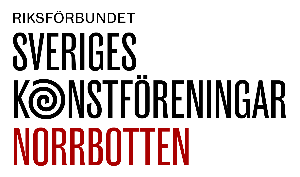 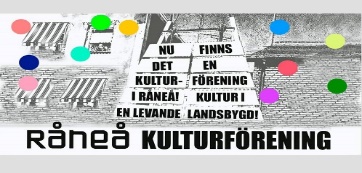 I samverkan med Malmfältens folkhögskolaRÅNEÅBIENNALEN 
hälsar dig välkommen till föreläsning med Peter JohanssonLördag 29 oktoberPROGRAM Fika
Kl. 10.00	Mats Wikström tar emot i konsthallen/bankhallen och berättar om 
 	arbetet inför och om årets Råneåbiennal. Sedan kulturrundvandring i 
 	Råneå.Kl. 12.00 	Lunch och föreläsning av Peter Johansson. 	
- ca 14.30	Avslutning, fika 
--------------------------------------------------------------------------------------------------------------------------------------Inbjudan till 
KONSTDYGN I LULEÅ/RÅNEÅ, 28-29 oktober 2022
Fredag: Biennaldag, Konsthallen, Galleri Syster, Norrbottens Museum. Lördag Biennaldag i Råneå
Boende: Stadshotellet, distriktet står för boendet. Du betalar själv fika och mat.
Fredag 	
 -   10.30	Fika i caféet, Kulturens HusKl. 11.00	Samling i konsthallen, introduktion och guidning av Luleåbiennalens utställning. 
Kl. 12.15	Lunch, restaurangen i Kulturens Hus
 	Promenad mot Galleri Syster (förbi Stadshotellet, lämna resväska). 
Ca 13.40	Galleri Syster för mera av Lueåbiennalen.	FikaCa 15.00	Vidare till Norrbottens museum och än mer Biennal. Ca 16.00   	Till Stadshotellet för incheckning.  Kl. 17.00 	Middag Kl. 19.00	Teater, Orlando/Virgina Wolf alternativt Karl-Bertil Jonssons julafton/Tage Danielsson  
Lördag 	Program, se ovan, buss från Loet till Råneå kl. 08.20ANMÄLAN, scrolla vidare/ se nästa bladANMÄLAN, så snart som möjligt, senast 21 oktober till kajsaw@telia.comANMÄLAN, så snart som möjligt, senast 21 oktober till kajsaw@telia.com

Namn: ……………………………………………………………………………….	Konstförening: ……………………………………………..

E- post: …………………………………………………………..		Mobil: ………………………………………………..Följande besked behöver vi få inRinga inDeltar i konstaktiviteterna under dygnet		JA / NEJ	Plus boende	 JAMiddag tillsammans			JA / NEJ

Följer med på teatern - ORLANDO		JA / NEJ----------------------------------------------------------------------------------------------------------------------------------------------------
Du kan delta i delar av programmet men vi måste veta om du vill ha fika/lunch  Fika hos Galleri Syster 			JA /NEJ

Förmiddagsfika i Råneå			JA / NEJLunchföreläsningen i Råneå			JA / NEJ
XXXXXXXXXXXXXXXXXXXXXXXXXXXXXXXXXXXXXXXXXXXXXXXXXXXXXXXXXXXXXXXXXXXXXXXXXXXXXXXXXX


Namn: ……………………………………………………………………….	Konstförening: ……………………………………………..

E- post: …………………………………………………………..		Mobil: ………………………………………………..Följande besked behöver vi få inRinga inDeltar i konstaktiviteterna under dygnet		JA / NEJ	Plus boende	 JAMiddag tillsammans			JA / NEJ

Följer med på teatern 			JA / NEJ----------------------------------------------------------------------------------------------------------------------------------------------------
Du kan delta i delar av programmet men vi måste veta om du vill ha fika/lunch  Fika hos Galleri Syster 			JA /NEJ

Förmiddagsfika i Råneå			JA / NEJLunchföreläsningen i Råneå			JA / NEJ